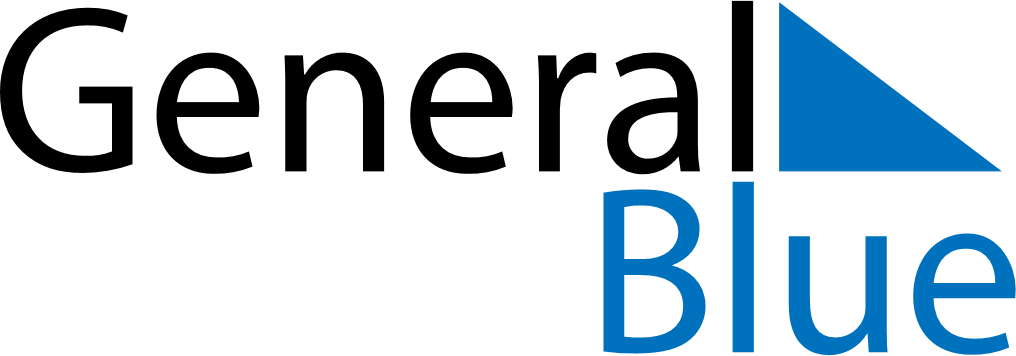 October 2018October 2018October 2018October 2018South KoreaSouth KoreaSouth KoreaSundayMondayTuesdayWednesdayThursdayFridayFridaySaturday1234556National Foundation Day7891011121213Hangul Day1415161718191920212223242526262728293031